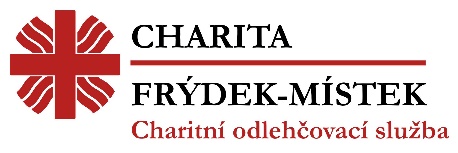 PRO ŽADATELE CHARITNÍ ODLEHČOVACÍ SLUŽBYVážená paní, pane, jsme rádi, že jste si vybrali naši odlehčovací službu. Pro snadný průběh nástupu Vám předkládáme informace, které bude potřeba vyřídit. Co je potřeba zařídit (vyplnit) a odevzdat sociální pracovnici 3 týdny před nástupem:Žádost o poskytnutí odlehčovací službyVyjádření lékaře k aktuálnímu zdravotnímu stavu zájemceDotazník pro budoucího uživatele službyV den nástupu přineste s sebou:Vyplněný formulář „Seznam věcí“ a označené oblečení podepsané např. textilním fixem. Doporučujeme oblečení bavlněné, jeho množství a výběr přizpůsobte svému zdravotnímu stavu a ročnímu období, ve kterém k nám přicházíte Rozpis užívaných léků dle ordinace lékaře a léky potřebné na dobu pobytu přineste v originálních krabičkách Inkontinentní pomůcky – dle potřeby uživateleDoba příchodu a odchodu uživatele je v dopoledních hodinách od 8.30 do 10.30 hodin.Informaci o GDPR (ochraně osobních údajů naleznete na web.: www.charitafm.czPRO ŽADATELE CHARITNÍ ODLEHČOVACÍ SLUŽBYVážená paní, pane, jsme rádi, že jste si vybrali naši odlehčovací službu. Pro snadný průběh nástupu Vám předkládáme informace, které bude potřeba vyřídit. Co je potřeba zařídit (vyplnit) a odevzdat sociální pracovnici 3 týdny před nástupem:Žádost o poskytnutí odlehčovací službyVyjádření lékaře k aktuálnímu zdravotnímu stavu zájemceDotazník pro budoucího uživatele službyV den nástupu přineste s sebou:Vyplněný formulář „Seznam věcí“ a označené oblečení podepsané např. textilním fixem. Doporučujeme oblečení bavlněné, jeho množství a výběr přizpůsobte svému zdravotnímu stavu a ročnímu období, ve kterém k nám přicházíte Rozpis užívaných léků dle ordinace lékaře a léky potřebné na dobu pobytu přineste v originálních krabičkách Inkontinentní pomůcky – dle potřeby uživateleDoba příchodu a odchodu uživatele je v dopoledních hodinách od 8.30 do 10.30 hodin.Informaci o GDPR (ochraně osobních údajů naleznete na web.: www.charitafm.cz